06-030 КМЗ Т12.02В "Кубанец"  малогабаритный автоклуб на шасси УАЗ-452Д/-3303 4х4, мест 8, полный вес 2.7 тн, УМЗ-417 92 лс, 95 км/час, Краснодарский мехзавод "Кубань"  Минкульт РФ, г. Краснодар 1986-95 г. в.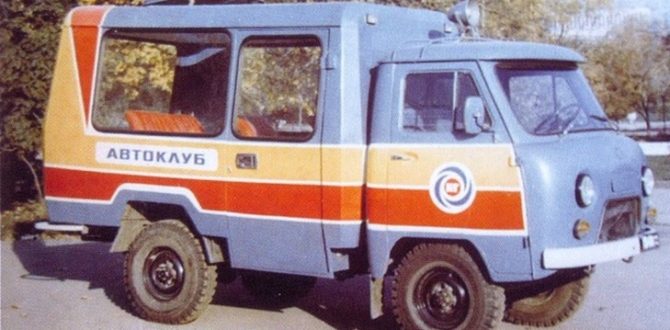 К концу 1970-х годов линейка спецавтомобилей, выпускаемых заводом «Кубань» для Министерства культуры, имела архаичную конструкцию и требовала замены. Для этой цели Краснодарский механический завод  совместно с проектным институтом «Культтехника» в дополнение к автобусу-автоклубу ККТ-3917 в начале 1980-х годов задумали разработку на смену Кубанец-У1К новой модели компактного автоклуба с отдельным пассажирским модулем, который получил обозначение Т12.02.Новый автоклуб базировался на шасси УАЗ-452Д и имел установленный отдельно от кабины кузов с 4-местным пассажирским салоном, в котором размещались агитбригада и необходимый минимум аппаратуры и оборудования для проведения культпросветработы.Макетный образец автоклуба Т12.02 был изготовлен экспериментальный отделом Проектно-конструкторского и технологического института «Культтехника» в 1981 году и представлен на отраслевой выставке «Роскульттехника-81» в Москве. Данный образец отличался передней стенкой кузова без окна и громкоговорителем, установленным на кабине. В следующем году было изготовлено два опытный образца для проведения приемочный испытаний – Т12.02 и Т12.02А, которые отличались планировкой и вместимостью кузова.Автоклуб Т12.02 был разработан в нескольких вариантах:    Т12.02 – пятиместный, включая пассажирское место в кабине водителя;    Т12.02А – семиместный, включая пассажирское место в кабине водителя;    Т12.02В – восьмиместный, включая пассажирское место в кабине водителя.Все эти варианты при одинаковом назначении комплектовались различным набором оборудования. Самым укомплектованным оборудованием был Т12.02, а самой скромной комплектацией за счет увеличения числа мест являлся Т12.02В, в котором были только магнитофон, киноустановка и приспособление для наглядной агитации. Семиместный автоклуб Т12.02А снабжался, кроме того, усилителем звука с акустическими колонками, киносъемочным аппаратом и фотоаппаратом, видимо, для того, чтобы запечатлевать успехи колхозников и пропагандировать их в соседних районах.Автоклубы семейства Т12.02 серийно выпускались с 1987 по 1995 год. Распределялись машины исключительно по линии Министерства культуры, и к 1990-му они были в распоряжении не только филармоний и различных концертных объединений, но и в большинстве театров, музеев и других культурных учреждений, а позже использовались и для других нужд. Например, на базе автоклуба Т12.02 была создана передвижная диагностическая станция ГАИ.На первый взгляд Т12.02 стал удобнее, чем Кубанец-У1К1: увеличился внутренний объем салона, а самое главное – стал выше потолок. Но не всем потребителям новинка пришлась по душе – основное нарекание вызывало отсутствие прямой связи между кабиной и пассажирском салоном.На шасси устанавливался сварной каркас из труб, который снаружи обшивался стальными листами, а внутри – картоном. С левого борта было расположено два окна в резиновом профиле, с правого борта – одно окно и одно окно в задней стенке. Для входа служили распашная дверь с правого борта, а на задней стенке имелась дверца для багажа.На передней и задней стенках кузова были расположены четыре габаритных огня. Также на задней стенке располагались фонари со стоп-сигналами и фонарь заднего хода.В салоне автоклуба Т12.02 располагались мягкие сиденья для пассажиров и тумба для оборудования.Технические характеристикиХарактеристикиХарактеристикиКолёсная формула4×4 (отключаемый передний мост)Грузоподъёмность, кг800Масса буксируемого прицепа, кг850Площадь грузовой платформы, м²4,86Погрузочная высота, м1,04Число мест (включая место водителя)2Масса, кг
снаряжённая
полная
1670
2700Распределение полной массы по осям, кг
передняя
задняя
1190
1430База, мм2300Колея, мм1442Дорожный просвет, мм220Габаритные размеры, мм
длина
ширина
высота
4460
2045
2040Радиус поворота, м6,0Двигатель
тип
число цилиндров
мощность, л. с.
число об/мин
объём, л
степень сжатия
крутящий момент, кгмУМЗ-417
четырёхтактный, карбюраторный
4
92
4000
2,445
6,6
17Коробка передач
передаточные числа:
первая передача
вторая передача
третья передача
четвёртая передача
задний ходчетырёхступенчатая

4,124
2,641
1,58
1,00
5,224Передаточные числа раздаточной коробки1,00
1,94Главная передача
передаточное числоконические шестерни
5,125Размер шин, дюймы8,40—15Подвеска колёсзависимая рессорнаяТормоза
приводбарабанного типа 
гидравлический Максимальная скорость, км/ч100Тормозной путь (со скорости 70 км/ч), м53Расход топлива, л/100 км
контрольный
эксплуатационный
13
17,5—18,5Запас топлива, л112Пробег до капитального ремонта, тыс. км100—150